ジェルネイルの資格が欲しい方におススメ！（JNECネイリスト3級資格以上をお持ちの方対象）ジェルネイル検定初級最短取得コース近年、ジェルネイルが目覚ましく発展し、今やネイルサロンにおいて中核のメニューになる一方、安易な施術によるトラブルも多くなっています。そこでＮＰＯ法人日本ネイリスト協会は、健全なジェルネイルの普及を目的に、お客様が安心して施術を受けられる、確かな技術と知識を持つ技術者であることを示す基準として、ジェルネイルの資格を設立しました。通常は、オフィシャル会場（福岡）にての受験ですが、認定校である当校では、一定のカリキュラム終了後、校内での実技試験(第2課題のみ)、筆記試験で、ジェル検定の資格を１００％取得することが可能です。カリキュラムの内容は、実技試験のポイントを的確に解説し、高いレベルの技術を身につけることができます。全くジェルを勉強したことがない、初心者の方でも大丈夫です。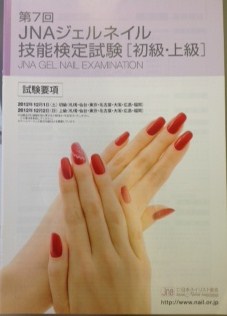 受講・受験資格：JNEC3級資格以上をお持ちの方（資格をお持ちでない方は、別途案内を用意しています。お問い合わせください。）申込締め切り：毎月５日迄　　授業日程：当月内で1日（希望日時）　ハンドウィッグを使用してのトレーニングです。模擬試験、本試験日程：翌月1日～25日内で1日（希望日）　実技模擬試験実施後、本実技試験、筆記試験を行います。　　　　　　　　　　　　　　　　　　　　　　　　　　　　　　　（実技試験はモデル又はハンドウィッグ2本を使用）　場所：熊本県熊本市中央区上通5-4-16イーストンビル2階(ホテル日航熊本裏)受講料：入学金５０００円(税別)＋授業料２８000円(税別)＋　検定受験料9000円（税別）＝4２000円　　税込合計４６２００円　　※税金、合格証、合格バッチ、諸手続き費用全てを含みます。　　　　（日本ネイリスト協会ジェルネイルテキストをお持ちでない方は、テキスト(3960円)を事前購入していただきます。）道具は全て持参していただきます。（卸価格にてご購入も可能です。事前にお申し出ください。）　　ジェル筆記用　JNAジェルテキストジェル実技用　ハンドウィッグ、ジェルライト、ﾍﾞｰｽジェル、トップジェル、カラージェル（赤とピーコック用2色以上）、ジェルクリーナー、ワイプ、コットン、消毒剤、アセトン、ファイル類、トレイ、シート、ペーパー類、筆類、ポリッシュ（ﾍﾞｰｽ、赤、トップ）、除光液、オレンジスティック、ウェットステリライザー他容器、ニッパー、メタルプッシャー、スパチュラ、ダストブラシ他、グルー、ハンドウィッグ用フルウェルチップ、タオル（以下はなくても可：プレプライマー、アームクッション）　　ラベル表記を忘れずに	申込方法：以下の申込用紙をFAXされるか、上通校までご持参いただくか、Mail (info@ nailgarden.co.jp)でタイトル“ジェル検定初級コース申込”として、必要データをお送りください。授業料、教材費のお支払いは、受講締め切りの3日前までに下記宛お振り込みください。ご持参されてもかまいません。肥後銀行　上通支店　普通　１６７３４１２　有限会社ネイルガーデン（振込手数料はご負担ください。）データ送付、入金後は、必ずご一報ください。（TEL096‐351-3383）FAXの方は、切らずに送信ください。持参の方は、以下を切り取ってお渡しください。申込日　20　　年　　　月　　　日　　　　　　　　　　　　　　　　　　　　　　　　　　ＦＡＸ０９６(３５１)３３８３ジェルネイル検定初級最短取得コース(3級収得済) 申込書申込後の取消はお受けできません。受講料及び受験料は、試験施行中止以外は理由のいかんに関わらずお返しいたしません。　　　《お問合せ先》ＮＰＯ法人日本ネイリスト協会認定校 ネイルガーデンプロフェッショナルスクール熊本県熊本市上通町５-４６ ２階TEL/FAX:096-351-3383　MAIL:info@nailgarden.co.jp